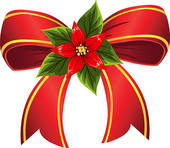 Lie les cadeaux que les enfants désirent avec les images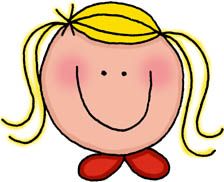 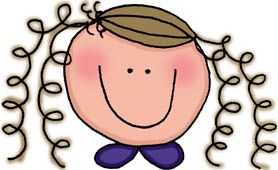 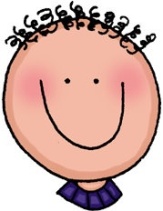 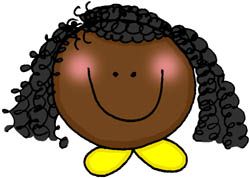 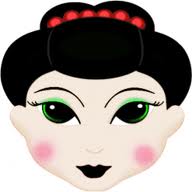 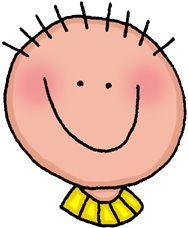 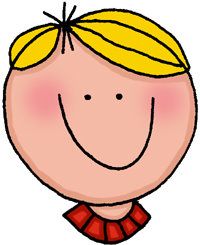 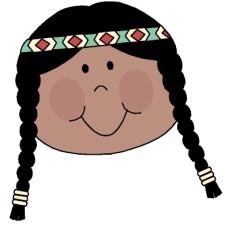 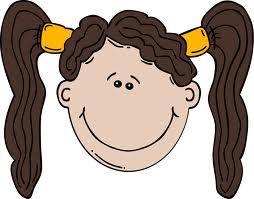 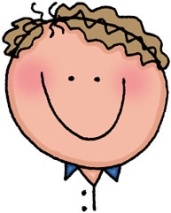 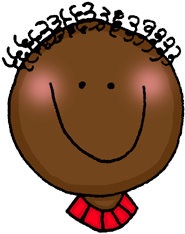 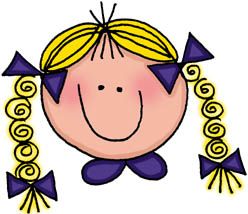 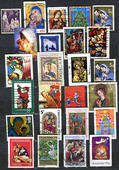 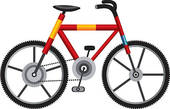 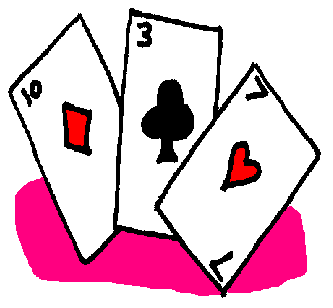 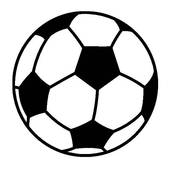 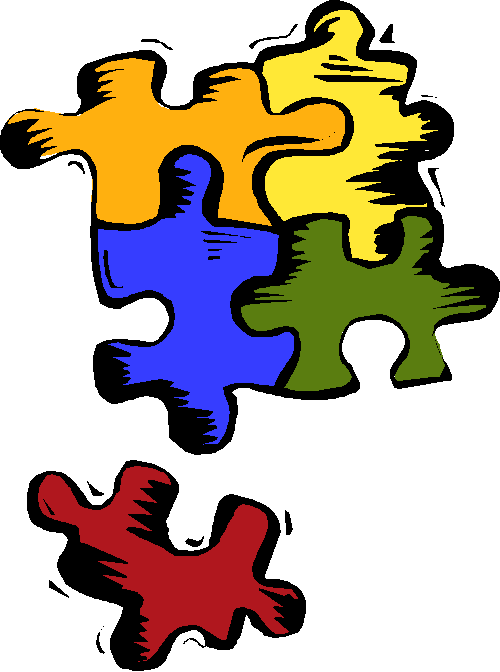 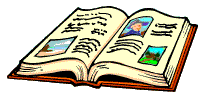 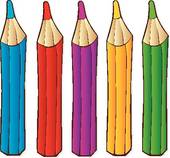 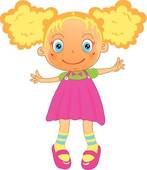 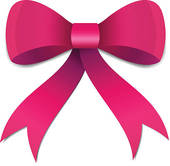 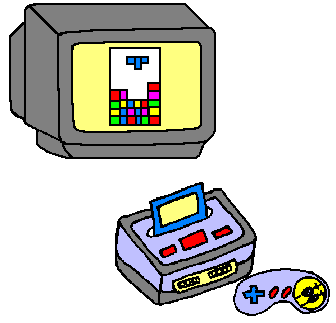 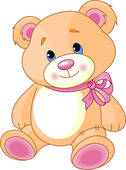 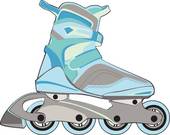 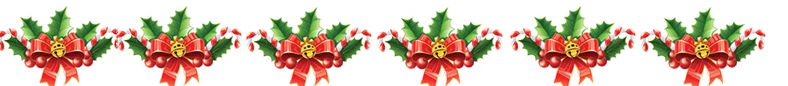 Complète les phrases et trouve les images.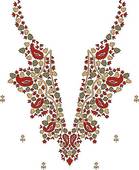 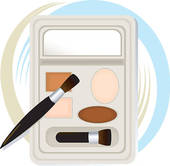 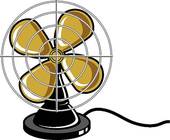 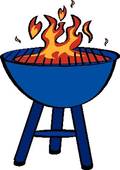 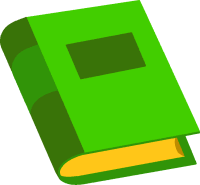 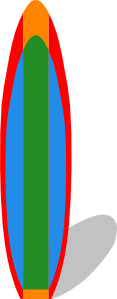 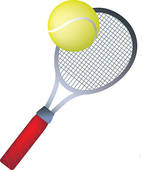 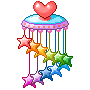 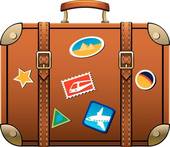 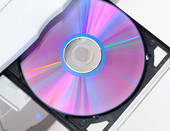 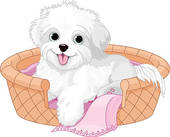 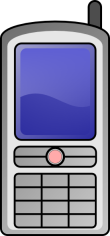 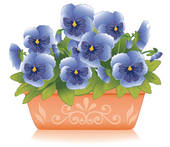 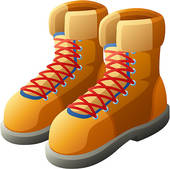 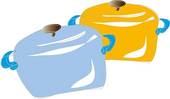 1 les bottes – 2 le chien– 3 la valise – 4 le ventilateur – 5 le maquillage – 6 le collier 7 le livre – 8 le grill – 9 la raquette– 10 les casseroles – 11 les fleurs – 12 le portable 13 un DVD - 14 la planche de surf – 15 le mobileExemple: Anne aime lire. On va lui donner un livre.Pierre aime les animaux..................................................................................................................Papa aime faire des grillades .........................................................................................................Mon frère aime surfer......................................................................................................................Ma soeur adore se faire belle..........................................................................................................Le bébé aime le mouvement...........................................................................................................Mon cousin aime parler avec ses amis...........................................................................................Jean adore escalader.....................................................................................................................Adriana adore son jardin.................................................................................................................Gloria aime les bijoux......................................................................................................................Maman aime cuisiner......................................................................................................................Mamie a toujours chaud..................................................................................................................Papie aime voir des films.................................................................................................................Mon fils aime voyager......................................................................................................................Isabel joue au tennis.......................................................................................................................RéponsesComplète les phrases et trouve les images.1 les bottes – 2 le chien– 3 la valise – 4 le ventilateur – 5 le maquillage – 6 le collier 7 le livre – 8 le grill – 9 la raquette– 10 les casseroles – 11 les fleurs – 12 le portable 13 un DVD - 14 la planche de surf – 15 le mobileExemple: Anne aime lire. On va lui donner un livre.Pierre aime les animaux. On va lui donner un chienPapa aime faire des grillades.  Un grillMon frère aime surfer .Une planche de surfMa soeur adore se faire belle. Un maquillageLe bébé aime le mouvement. Un mobileMon cousin aime parler avec ses amis. Un portableJean adore escalader. Des bottesAdriana adore son jardin. Des fleursGloria aime les bijoux. Un collierMaman aime cuisiner . Des casserolesMamie a toujours chaud.. Un ventilateurPapie aime voir des films. Un DVDMon fils aime voyager.Une valiseIsabel joue au tennis. Une raquette